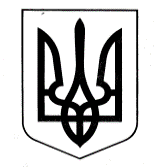 УКРАЇНАУПРАВЛІННЯ ОСВІТИОЗЕРНЯНСЬКИЙ ЗАКЛАД ЗАГАЛЬНОЇ СЕРЕДНЬОЇ СВІТИ САФ’ЯНІВСЬКОЇ СІЛЬСЬКОЇ РАДИ ІЗМАЇЛЬСЬКОГО РАЙОНУ ОДЕСЬКОЇ ОБЛАСТІНАКАЗ№ 25/О                                                                                                   11.02.2021 р.Про тимчасове переведення освітнього процесу у закладі на дистанційну формуУ зв’язку з проходженням циклонів у період з 11 по 12 лютого 2021 року та погіршенням погодних умов, на виконання наказу управління освіти Саф’янівської сільської ради Ізмаїльського району Одеської області від 11.02.2021 року №20/А «Про тимчасове переведення освітнього процесу у закладах загальної середньої освіти Саф’янівської сільської ради на дистанційну форму» НАКАЗУЮ:1. Перевести освітній процес в Озернянський ЗЗСО на дистанційну форму 12 лютого 2021 року. 2. Довести до відома працівників закладу, батьківської громадськості про зміни в роботі закладу.3. Всім педагогічним працівникам проводити навчальні заняття з використанням дистанційних технологій згідно розкладу за наявності умов при цьому забезпечити організацію не менше 30% навчального часу, передбаченого освітньою програмою закладу в синхронному режимі та 70% - в асинхронному режимі, застосовуючи при цьому освітню платформу Classroom та інструменти для проведення онлайн уроків Meet, Zoom, Skype. 4. Заступнику директора з АГЧ Бойнегрі О.І. взяти під особистий контроль питання життєзабезпечення закладу.5. У випадку надзвичайної ситуації невідкладно інформувати начальника управління освіти Саф’янівської сільської ради Ізмаїльського району Одеської області Тетяну Якименко 0985872023 або начальника групи з охорони праці та господарського забезпечення закладів освіти управління освіти Саф’янівської сільської ради Ізмаїльського району Одеської області Катерину Арсенюк 0970347636.6. Контроль за виконанням наказу залишаю за собою.Директор закладу   _________   Оксана ТЕЛЬПІЗЗ наказом ознайомлені:  __________ Валентина ТАРАЙ __________ Олександр ЧУДІН __________ Сніжана МАРТИНЧУК __________ Аліна ТЕЛЕУЦЯ __________ Олена БОЙНЕГРІ